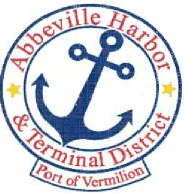                                          P.O. Box 1410, Abbeville, Louisiana • 70511-1410
                               Ph: 337-893-9465 e Fax: 337-898-0751       www.abbevilleharbor.comABBEVILLE HARBOR & TERMINAL DISTRICTJANUARY 30, 20185:00 P.M.AGENDA1.	    CALL MEETING TO ORDER - PRESIDENT WAYNE LEBLEUA.     ROLL CALL B.	WELCOME & INTRODUCTION OF GUESTS	C.     	APPROVAL OF MINUTES DECEMBER 19, 2017 REGULAR MEETING D.	REQUEST FOR PERSONNEL POLICY2.	EXECUTIVE DIRECTOR JAY CAMPBELL		A.	FINANCIAL DISCLOSURE REMINDER FOR 2017		B.	ETHICS TRAINING REMINDER		C.	SHORE POWER - UNITED STATES COAST GUARD LOT 13.	 	PRIMEAUX, TOUCHET & ASSOCIATES, L.L.C.		A.	DISCUSSION OF STATE PROJECT NO. H.013022 PORT IMPROVEMENTS ACCESS ROAD		  			1.  GLENN LEGE CONSTRUCTION, INC. APPLICATION FOR PARTIAL            PAYMENT NO. 5		B.	PORT OF VERMILION BULKHEAD EMERGENCY DREDGING		C.	APPROVAL OF INVOICES4.		ATTORNEY ROGER BOYNTON			A.	APPROVAL OF INVOICES5.		OLD BUSINESS			A.	PROJECT LIST6.		NEW BUSINESS			A.	ELECTION OF OFFICERS7.		ADJOURNIn accordance with the Americans with Disabilities Act, if you need special assistance, please contact James W. Campbell at 337-893-9465, describing the assistance that is necessary.Wayne LeBleu, President		Bud Zaunbrecher, CommissionerCarlton Campbell, Vice President		Jimmie Steen, Commissioner
Tim Creswell, Secretary-Treasurer            James W. Campbell, Executive Director                Patrick Duhon, Commissioner                   		